Министерство образования Московской области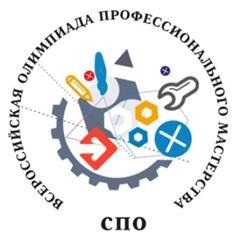  Государственное бюджетное профессиональное образовательное учреждение Московской области «Воскресенский колледж» Фонд оценочных средств начального регионального этапа Всероссийской олимпиады профессионального мастерствапо укрупненной группе специальностей среднего профессионального образования 08.00.00 ТЕХНИКА И ТЕХНОЛОГИИ СТРОИТЕЛЬСТВА                                                    Содержание Спецификация Фонда оценочных средствПаспорт тестового заданияПаспорт практического задания практических заданий I уровня «Перевод профессионального текста»Паспорт практического задания инвариантной части практического задания II уровня «Геодезическое сопровождение строительства зданий и сооружений»Паспорт практического задания вариативной части II уровня «Выполнение поперечного разреза здания (сооружения)» Оценочные средства (демоверсии, включающие инструкции по выполнению) Индивидуальные ведомости оценок результатов выполнения участником практических заданий I уровняИндивидуальная сводная ведомость оценок результатов выполнения участником заданий II уровняИндивидуальные ведомости оценок результатов выполнения участником практических заданий II уровняИндивидуальная сводная ведомость оценок результатов выполнения участником заданий II уровняСводная ведомость оценок результатов выполнения участниками заданий олимпиадыМетодические материалыСпецификация Фонда оценочных средствНазначение Фонда оценочных средств       Фонд оценочных средств (далее – ФОС) - комплекс методических и оценочных средств, предназначенных для определения уровня сформированности компетенций участников начального этапа Всероссийской олимпиады профессионального мастерства обучающихся по специальности среднего профессионального образования 08.02.01 «Строительство и эксплуатация зданий и сооружений». Всероссийской олимпиады профессионального мастерства обучающихся по специальностям среднего профессионального образования (далее – Олимпиада).  ФОС является неотъемлемой частью методического обеспечения процедуры проведения Олимпиады, входит в состав комплекта документов организационно-методического обеспечения проведения Олимпиады.Оценочные средства – это контрольные задания, а также описания форм и процедур, предназначенных для определения уровня сформированности компетенций участников олимпиады.1.2. На основе результатов оценки конкурсных заданий проводятся следующие основные процедуры в рамках Всероссийской олимпиады профессионального мастерства:- процедура определения результатов участников, выявления победителя олимпиады (первое место) и призеров (второе и третье места);- процедура определения победителей в дополнительных номинациях.2. Документы, определяющие содержание Фонда оценочных средств2.1.  Содержание Фонда оценочных средств определяется на основе и с учетом следующих документов:Федерального закона от 29 декабря 2012 г. № 273-ФЗ «Об образовании в Российской Федерации»;приказа Министерства образования и науки Российской Федерации от 14 июня . № 464 «Об утверждении Порядка организации и осуществления образовательной деятельности по образовательным программам среднего профессионального образования»;приказа Министерства образования и науки Российской Федерации от 29 октября . № 1199 «Об утверждении перечня специальностей среднего профессионального образования»; приказа Министерства образования и науки РФ от 18 ноября . № 1350 «О внесении изменений в перечни профессий и специальностей среднего профессионального образования, утвержденные приказом Министерства образования и науки Российской Федерации от 29 октября . № 1199»;регламента организации и проведения Всероссийской олимпиады профессионального мастерства обучающихся по специальностям среднего профессионального образования, утвержденного директором федерального государственного бюджетного учреждения «Федеральный институт оценки качества образования» 22 декабря . На заседании Координационной группы Всероссийской олимпиады профессионального мастерства обучающихся по специальностям среднего профессионального образования в 2017 году (Протокол от 22 декабря . №1);приказа Министерства образования и науки Российской Федерации от 11.08.2014г № 965 «Об утверждении федерального государственного образовательного стандарта среднего профессионального образования по специальности 08.02.01 Строительство и эксплуатация зданий и сооружений;приказа Министерства образования и науки Российской Федерации от 28.07.2014г № 799 «Об утверждении федерального государственного образовательного стандарта среднего профессионального образования по специальности 08.02.02 Строительство и эксплуатация инженерных сооружений;приказа Минтруда России от 04.12.2014г. № 973н «Об утверждении профессионального стандарта по специальности 16.025 Организатор строительного производства» (Зарегистрировано в Минюсте России 25 декабря . N 35409);приказа Минтруда России от 27.11.2014 № 943н «Об утверждении профессионального стандарта по специальности 16.032 Специалист в области производственно-технического и технологического обеспечения строительного производства» (Зарегистрировано в Минюсте России 22 декабря . N 35301)регламента Финала национального чемпионата «Молодые профессионалы» (WORLDSKILLS RUSSIA)3. Подходы к отбору содержания, разработке структуры оценочных средств и процедуре применения3.1. Программа конкурсных испытаний Олимпиады предусматривает для участников выполнение заданий двух уровней.Задания I уровня формируются в соответствии с общими и профессиональными компетенциями специальностей среднего профессионального образования. Задания II уровня формируются в соответствии с общими и профессиональными компетенциями специальностей укрупненной группы специальностей СПО. 3.2. Содержание и уровень сложности предлагаемых участникам заданий соответствуют федеральным государственным образовательным стандартам СПО, учитывают основные положения соответствующих профессиональных стандартов, требования работодателей к специалистам среднего звена.3.3. Задания 1 уровня состоят из тестового задания и практических задач. 3.4. Задание «Тестирование» состоит из теоретических вопросов, сформированных по разделам и темам. Предлагаемое для выполнения участнику тестовое задание включает вариативную часть, всего 40 вопросов.Вариативная часть задания «Тестирование» содержит 40 вопросов не менее, чем по двум тематическим направлениям. Тематика, количество и формат вопросов по темам вариативной части тестового задания формируются на основе знаний, входящих в  08.02.01Строительство и эксплуатация зданий и сооружений, по которой проводится начальный этап Всероссийской Олимпиады. Алгоритм формирования инвариантной части задания «Тестирование» для участника Олимпиады единый для всех специальностей СПО. Таблица 1Алгоритм формирования содержания задания «Тестирование»Выполнение задания «Тестирование» реализуется посредством применения прикладных компьютерных программ, что обеспечивает возможность генерировать для каждого участника уникальную последовательность заданий, содержащую требуемое количество вопросов из каждого раздела и исключающую возможность повторения заданий.  Для лиц с ограниченными возможностями здоровья предусматриваются особые условия проведения конкурсного испытания.При выполнении задания «Тестирование» участнику начального этапа Всероссийской Олимпиады предоставляется возможность в течение всего времени, отведенного на выполнение задания, вносить изменения в свои ответы, пропускать ряд вопросов с возможностью последующего возврата к пропущенным заданиям.3.5.	 Задания II уровня - это содержание работы, которую необходимо выполнить участнику для демонстрации определённого вида профессиональной деятельности в соответствии с требованиями ФГОС и профессиональных стандартов с применением практических навыков, заключающихся в проектировании, разработке, выполнении работ по заданным параметрам с контролем соответствия результата существующим требованиям. Количество заданий II уровня, составляющих общую или вариативную часть, одинаковое для специальности 08.01.02. Строительство и эксплуатация зданий и сооружений3.6. Задания II уровня подразделяются на инвариантную и вариативную части.3.7. Инвариантная часть заданий II уровня формируется в соответствии с общими и профессиональными компетенциями специальности 08.02.01 Строительство и эксплуатация зданий и сооружений. Инвариантная часть заданий II уровня представляет собой практическое задание, которые содержит 2 задачи «Геодезическое сопровождение строительства зданий и сооружений»:- разбивка здания или сооружения;- вынос проектной отметки.Выполнение практических заданий II уровня инвариантной части позволяют оценить уровень сформированности: умения выносить на строительную площадку элементы стройгенплана;умения пользоваться приборами и инструментами, используемыми при измерении линий, углов и отметок точек;умения проводить камеральные работы по окончании теодолитной съемки и геометрического нивелирования;умения осуществлять геодезическое обеспечение в подготовительный период;умения пользоваться геодезическими приборами;умения производить основные плановые и высотные разбивки;умения вычислять необходимые проектные элементы;умения производить (при необходимости) разбивочные работы, геодезический контроль в ходе выполнения работ.3.8. Вариативная часть задания II уровня формируется в соответствии со специальностью 08.02.01 Строительство и эксплуатация зданий и сооружений профессиональными компетенциями, умениями и практическим опытом с учетом трудовых функций профессиональных стандартов. Практические задания разработаны в соответствии с объектами и видами профессиональной деятельности обучающихся по специальности 08.02.01 Строительство и эксплуатация зданий и сооружений Вариативная часть задания II уровня «Выполнение конструктивного разреза» содержит 2 задачи различных уровней сложности в соответствии со спецификой специальности 08.02.01 Строительство и эксплуатация зданий и сооружений - выполнение архитектурно-строительных чертежей с применением САПР Автокад; - подсчет объемов работ. Выполнение практических заданий II уровня вариативной части позволяют оценить уровень сформированности:- умений выполнять чертежи, планы, разрезы, схемы с применением информационных технологий;- умений пользоваться научно-технической информацией, справочной и специальной литературой, отраслевыми документами, использовать типовые проекты (решения).- умений определять номенклатуру и осуществлять расчет объема (количества) строительных материалов, конструкций, изделий, оборудования и других видов материально-технических ресурсов в соответствии с производственными заданиями 3.9. Для лиц с ограниченными возможностями здоровья определение структуры и отбор содержания оценочных средств осуществляется с учетом типа нарушения здоровья. 4. Система оценивания выполнения заданий4.1.	Оценивание выполнения конкурсных заданий осуществляется на основе следующих принципов: соответствия содержания конкурсных заданий ФГОС СПО по специальностям, входящим в укрупненную группу специальностей, учёта требований профессиональных стандартов и работодателей;достоверности оценки – оценка выполнения конкурсных заданий должна базироваться на общих и профессиональных компетенциях участников Олимпиады, реально продемонстрированных в моделируемых профессиональных ситуациях в ходе выполнения профессионального комплексного задания;адекватности оценки – оценка выполнения конкурсных заданий должна проводиться в отношении тех компетенций, которые необходимы для эффективного выполнения задания;надежности оценки – система оценивания выполнения конкурсных заданий должна обладать высокой степенью устойчивости при неоднократных (в рамках различных этапов Олимпиады) оценках компетенций участников начального этапа Олимпиады;комплексности оценки – система оценивания выполнения конкурсных заданий должна позволять интегративно оценивать общие и профессиональные компетенции участников начального этапа Олимпиады;объективности оценки – оценка выполнения конкурсных заданий должна быть независимой от особенностей профессиональной ориентации или предпочтений членов жюри.4.2. При выполнении процедур оценки конкурсных заданий используются следующие основные методы:метод экспертной оценки;метод расчета первичных баллов;метод расчета сводных баллов;4.3. Результаты выполнения практических конкурсных заданий оцениваются с использованием следующих групп целевых индикаторов: основных и штрафных.4.4.	 При оценке конкурсных заданий используются следующие основные процедуры:процедура начисления основных баллов за выполнение заданий;процедура начисления штрафных баллов за выполнение заданий;процедура формирования сводных результатов участников начального этапа Олимпиады;процедура ранжирования результатов участников начального этапа Олимпиады.4.5. Результаты выполнения конкурсных заданий оцениваются по 100-балльной шкале: за выполнение заданий I уровня  тестирование -20 баллов,  за выполнение заданий II уровня геодезическое сопровождение строительства сооружений 10 баллов, подсчет объемов работ 10 баллов.4.6. Оценка за задание «Тестирование» определяется простым суммированием баллов за правильные ответы на вопросы. В зависимости от типа вопроса ответ считается правильным, если: при ответе на вопрос закрытой формы с выбором ответа выбран правильный ответ;Таблица 2Структура оценки за тестовое задание 4.7. Оценивание выполнения практических конкурсных заданий I уровня осуществляется в соответствии со следующими целевыми индикаторами:а) основные целевые индикаторы:качество выполнения отдельных задач задания;качество выполнения задания в целом.б) штрафные целевые индикаторы, начисление (снятие) которых производится за нарушение условий выполнения задания (в том числе за нарушение правил выполнения работ). Критерии оценки выполнения практических конкурсных заданий представлены в соответствующих паспортах конкурсного задания.               4.8. Максимальное количество баллов за практические конкурсные задания  I    уровня:«Перевод профессионального текста» составляет 10 баллов.Оценивание	конкурсного	задания	«Перевод	профессионального	текста» осуществляется следующим образом:  1 задача - перевод текста - 7 баллов;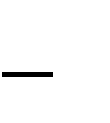   2 задача - выполнение действия, инструкция на выполнение которого задана в тексте – 3 балла.Критерии оценки являются едиными для всех специальностей УГС 08.00.00 Техника и технологии строительства СПО.Критерии оценки 1 задачи«Перевод профессионального текста»Таблица 3        Критерии оценки 2 задачи«Перевод профессионального текста при помощи словаря» (ответы на вопросы по тексту) Таблица 4          4.10.  Максимальное количество баллов за конкурсные задания II уровня 45 баллов.4.11. Максимальное количество баллов за выполнение инвариантной части практического задания II уровня «Геодезическое сопровождение строительства сооружений» - 10 баллов.Оценивание конкурсного задания «Геодезическое сопровождение строительства зданий и сооружений» осуществляется следующим образом:1 задача – разбивка здания и сооружения - 5 баллов; 2 задача - вынос проектной отметки – 5 баллов;Таблица 5Критерии оценки 1 задачи по разбивке сооруженияТаблица 6 Критерии оценки 1 задачи по выносу проектной отметки4.12. Максимальное количество баллов за выполнение вариативной части практического задания II уровня «Выполнение архитектурно-строительного чертежа» - 25 баллов.Оценивание конкурсного задания «Выполнение архитектурно-строительного чертежа» осуществляется следующим образом:1 задача – выполнение разреза - 25 баллов; 2 задача – подсчет объемов работ – 10 баллов;Таблица 7Критерии оценки 1 задачи по выполнению разрезаТаблица 8Критерии оценки 2 задачи по подсчету объемов работ5. Продолжительность выполнения конкурсных заданийМаксимальное время, отводимое на выполнения заданий в день – 4 часа Рекомендуемое максимальное время для выполнения 1 уровня: тестовое задание – 45 минутинвариантная часть практического задания II уровня – 45минутвариативная часть практического задания II уровня – 45 минутГеодезическое сопровождение строительства зданий и сооружений 45минут6. Условия выполнения заданий. Оборудование6.1. Для выполнения задания «Тестирование» необходимо соблюдение следующих условий:наличие компьютерного класса (классов) или других помещений, в котором размещаются персональные компьютеры, объединенные в локальную вычислительную сеть; наличие специализированного программного обеспечения.  6.2. Выполнение конкурсных заданий 2 уровня проводится на разных производственных площадках, используется специфическое оборудование. Требования к месту проведения, оборудованию и материалов указаны в паспорте задания.6.3. Для лиц с ограниченными возможностями здоровья предусматриваются особые условия выполнения заданий.7. Оценивание работы участника олимпиады в целом7.1. Для осуществления учета полученных участниками олимпиады оценок заполняются индивидуальные сводные ведомости оценок результатов выполнения заданий I и II уровня.7.2. На основе указанных в п.7.1. ведомостей формируется сводная ведомость, в которую заносятся суммарные оценки в баллах за выполнение заданий I и II уровня каждым участником регионального этапа Олимпиады и итоговая оценка выполнения профессионального комплексного задания каждого участника Олимпиады, получаемая при сложении суммарных оценок за выполнение заданий I и II уровня.7.3. Результаты участников регионального этапа Всероссийской олимпиады ранжируются по убыванию суммарного количества баллов, после чего из ранжированного перечня результатов выделяют 3 наибольших результата, отличных друг от друга – первый, второй и третий результаты. При равенстве баллов предпочтение отдается участнику, имеющему лучший результат за выполнение  заданий II уровня. Участник, имеющий первый результат, является победителем регионального этапа Всероссийской олимпиады. Участники, имеющие второй и третий результаты, являются призерами Всероссийской олимпиады. Решение жюри оформляется протоколом.                                      2.  Паспорт тестового задания08.02.01 Строительство и эксплуатация зданий и сооружений Время выполнения задания 30 минут3.Паспорт практического задания №2 «Перевод профессионального текста»Паспорт практического задания инвариантной части практического задания II уровня «Геодезическое сопровождение строительства зданий и сооружений»Материально-техническое обеспечение выполнения заданияПаспорт практического задания вариативной части II уровня  «Выполнение поперечного разреза здания (сооружения)» Материально-техническое обеспечение выполнения заданияОценочные средстваВАРИАТИВНАЯ ЧАСТЬ1. Строительные конструкции и основания рассчитываются на нагрузки и воздействия по …допускаемым напряжениямметоду предельных состояний     разрушающим нагрузкам2. Нормативное сопротивление материала – это… установленное нормами значение напряжений в материале получаемое делением нормативного значения  на  коэффициент надежности по нагрузке γfустановленное нормами предельное значение напряжений в материале получаемое делением нормативного значения на коэффициент надежности по материалу γi3. Произведение нормативного значения нагрузки на коэффициент надежности по нагрузке γf называется нагрузкой полнойрасчетной   временнойдлительной4.Расчетное сопротивление материала  - это…установленное нормами значение напряжений в материале величина, получаемая делением нормативного значения  на  коэффициент надежности по нагрузке γfустановленное нормами предельное значение напряжений в материале величина, получаемая делением нормативного значения на  коэффициент надежности по материалу γi       5. Постоянной нагрузкой являются вес частей сооружений, вес и давление грунтов, горное давление  вес частей сооруженийдлительные, кратковременные и особые сейсмические и взрывные воздействия6. Коэффициент сочетания ψ1 и ψ2 вводятся в расчет при действии на конструкцию нагрузок:постоянной и одной временной постоянной и не менее двух временных   одной временной7. Степень капитальности зданий и сооружений учитывает коэффициент надежности по…нагрузке γƒназначению конструкций γn    материалу γi8. Нормативная нагрузка – это…произведение нормативного значения на коэффициент     γfустановленная нормами, гарантирует нормальную эксплуатацию     произведение нормативного значения на коэффициент γn9. Когда проводится целевой инструктаж по охране трудапри направлении на выполнение разовой или временной работы при переводе работника из одного цеха в другойпри изменении технологии или после несчастного случаяпосле выхода из перерыва10. Кому подчиняется служба охраны труда в организацииглавному инженерутехническому руководителютолько непосредственно руководителю организациинепосредственно руководителю организации или по его поручению одному из его заместителей11. Способ размещения заказов на выполнение работ, при котором выбор исполнителя-подрядчика со стороны заказчика производится на конкурсной основеподрядные торги аукционтендер12. Базисно- индексный методопределение стоимости строительства с помощью калькулирования в текущих (базисных, прогнозируемых) ценах и тарифах элементов затрат (ресурсов), необходимых для реализации проектасоставление смет по единичным расценкам13. Прямые затраты – это…расходы, непосредственно связанные с производством строительно-монтажных работзатраты, связанные с созданием необходимых условий для строительного производства,сумма средств, необходимых для покрытия отдельных общих расходов строительно-монтажных организацийплатежи по обязательному страхованию имущества строительной организации14. Накладные расходы – это…расходы, непосредственно связанные с производством строительно-монтажных работзатраты, связанные с созданием необходимых условий для строительного производстваплата за кредиты, развитие производства, уплата налогов, материальное стимулирование работников15.Сметная прибыль – это…расходы, непосредственно связанные с производством строительно-монтажных работзатраты, связанные с созданием необходимых условий для строительного производстваплата за кредиты, развитие производства, уплата налогов, материальное стимулирование работников16. Как определяется уровень механизации отдельных видов работ на предприятииобъемом работ, выполненных с помощью электродвигателейобъемом работ, выполненных с помощью механических двигателейотношением работ, выполненных механизированным способом ко всему объему работобъемом работ, выполненных квалифицированными рабочими17. На основании каких сметных норм разрабатываются сборники единичных расценок (ЕР)на основании ГЭСНна основании СНиПна основании ФЕР18. Как нормируются накладные расходыкосвенным способом в процентах от сметных затрат на оплату труда рабочих (строителей) в составе прямых затраткосвенным способом в процентах от сметных затрат на оплату труда рабочих (строителей и механизаторов) в составе прямых затраткосвенным способом в процентах от прямых затрат19. Относится ли сметная прибыль на себестоимость работсметная прибыль относится на себестоимость работсметная прибыль является нормативной частью стоимости строительной продукции и относится на себестоимость работсметная прибыль не относится на себестоимость работ20. Назовите характеристики грунта, не относящиеся к физическим характеристикамплотность грунтаудельный вес твердых частицудельное сцепление грунтавлажность грунта21. От каких факторов не зависит глубина заложения фундаментовгидрогеологических условий площадки строительстваконструктивных особенностей сооруженияклиматических особенностей района строительстважелание заказчика22. От чего зависит глубина заложения фундаментаот инженерно-геологических условий и конструктивных особенностей зданияот инженерно-геологических условий, конструктивных особенностей здания и климатических условий районаот физико-механических характеристик основанияот инженерно-геологических условий, конструктивных особенностей здания и гидрогеологических условий23. Какие деформации являются наиболее опасными для сооруженийнеравномерные деформации основания, которые вызывают дополнительные усилия в конструкциях сооруженийдеформации основания, которые превышают максимально допустимую абсолютную осадкудеформации основания, которые произошли в результате уплотнения грунта при увеличении напряжений от нагрузки фундаментовдеформации основания, которые произошли в результате выдавливания (выпирания) грунта из-под фундамента при развитии областей сдвига24. Что такое глубина заложения фундаментарасстояние от природной поверхности грунта или поверхности грунта в подвале до подошвы фундаментарасстояние от поверхности планировки или пола подвала до подошвы фундаментарасстояние от обреза фундамента или низа пола подвала до подошвы фундаментарасстояние от поверхности отмостки или бетонного пола подвала до подошвы фундамента25. Для чего под подошвой фундамента в глинистых грунтах устраивается песчаная подготовкадля трансформации эпюры контактных напряжений, в результате чего давления под подошвой распределяется равномернодля увеличения фильтрации воды из глинистого основания, т.е. для ускорения процесса консолидации осадкидля выравнивания контактных напряжений по подошве фундаментов, т.к. при разработке котлована поверхность грунта имеет неровностидля уменьшения интенсивности давления от фундамента на глинистый грунт26. Что такое «кустовой эффект» в свайном фундаментекогда свайный фундамент представляет собой группу свай, объединенную поверху ростверкомвзаимное влияние свай при небольшом расстоянии между нимикогда куст свайного фундамента образован сваями-стойкамикогда в кусте свай расстояние между осями забивных висячих сваями менее 3d27. Назначение отмосткиравномерная осадка зданияотвод атмосферных вод от стен и фундаментовобеспечение устойчивости здания28. Фундамент, располагающийся под всей площадью здания, называетсяленточнымсплошнымсвайнымстолбчатым29.Отдельные опоры зданий опираются на фундаментыленточныестолбчатые и ленточныестолбчатые, сплошные и свайные30. Верхняя плоскость фундамента называетсяподошвойобрезомнадколонником31. Нижняя часть фундамента называетсястаканомобрезомподошвой32. Техническое подполье от подвала отличается …конструкцией поламеньшей высотой помещенияхарактером использования помещения33. Укажите величину средней квадратической погрешности угловых измерений при построении разбивочной сети площадки для строительства отдельно стоящего здания сооружения с площадью застройки менее 10 тыс. м2, обеспечивающую требуемую точность построений10с5с15с20с34. Создание внутренней разбивочной сети здания сооружения на монтажном горизонте следует выполнять с привязкой к пунктамвнешней разбивочной сети внутренней разбивочной сетиастрономической разбивочной сетипривязка не требуется35. Разбивочная сеть строительной площадки может создаваться в виде строительной сетки. На что необходимо ориентироваться при подборе длин сторон строительной сеткистороны строительных сеток должны быть кратны длинам стен сооружений на строительной площадке стороны строительных сеток принимаются произвольно стороны строительных сеток должны быть кратными длине мерных приборов стороны строительных сеток должны быть кратны размерам наименьшего сооружения на строительной площадке36. Укажите класс точности измерений для зданий и сооружений, возводимых на песчаных, глинистых и других сжимаемых грунтахIIIIIIVI37. Для каких типов сооружений создается разбивочная сеть строительной площадки в виде теодолитных ходовдля строительства жилых зданий для строительства промышленных зданийдля строительства подземных инженерных сетейдля строительства мостовых переходов38. Работы по построению геодезической разбивочной основы для строительства начинают с изученияусловных знаков топографической картыпринципа работы и устройства теодолитагеологических, температурных, динамических процессов в районе строительствагенерального плана, стройгенплана, и разбивочного чертежа39. Масштаб 1:5000 означает, что …1см на плане соответствует линии на местности, равной 5 м1 см на плане соответствует линии на местности, равной 5000 км1 см на плане соответствует линии на местности, равной 5000 м1 см на плане соответствует линии на местности, равной 5000 см40. Азимут линии равен 256 градусов, чему равен румб75 ЮЗ76 ЮЗ14 СЗ90 ЮВПрактическое задание I уровня «Перевод профессионального текста»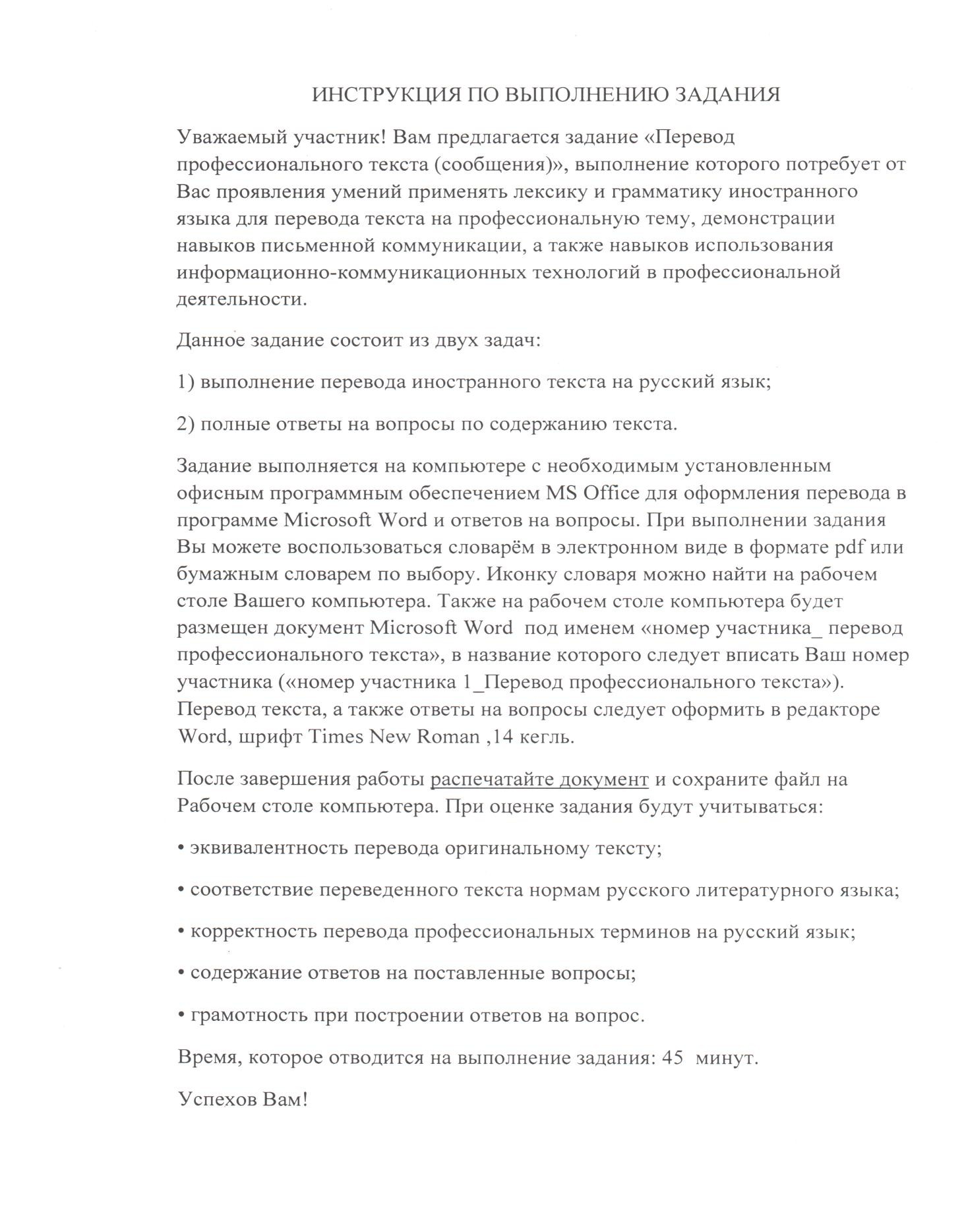 Прочитайте приведенный ниже текст. Преобразуйте слова, чтобы они грамматически и лексически соответствовали содержанию текста.2) Переведите текст на русский язык и заполните таблицуMasonry construction is a method that has been used for centuries around the world. It is usually used for walls of buildings, retaining walls and monuments. The most frequent type of masonry is brick, but concrete block is also becoming more and more popular. Brick was one of the first building materials that man used and has been used since the times of the ancient Egyptians because it offers a great number of advantages. First of all, it has an affordable price and it is made of accessible raw material, which has long durability and good insulating properties. It is a strong material and is perfect for load-bearing systems where the loads are compressive. It is the size of a man's hand and therefore simple to use. The appearance of the final work depends on the ability and expertise of the bricklayer. Another advantage of using brick is that, like stone, it offers increased comfort in the heat of the summer and the cold of the winter. Being heat resistant, this material also offers good fire protection. One of the disadvantages of using this material is that masonry must be built on a firm foundation to prevent settling and cracking, and in the presence of expansive soils the foundation may need to be elaborate. Moreover, this is a heavy material, consequently the structural requirements will have to be increased, especially if the area is subject to earthquakes. 3) Заполните пропуски словамиblocks / bricks / concrete (x2) / ingredient  / materials  / mixture / wallsThe most common type of cement is Portland cement, which is the basic (1) of concrete and mortar. It is made of Portland cement clinker (calcium silicates, aluminium and other compounds) and other minor constituents. Portland cement clinker is produced by heating a mixture of raw (2) up to 1450° C in a kiln. There are three production stages: preparation of the raw mixture, production of the clinker, preparation of the (3). Limestone is the main raw material for the production of clinker, followed by sand, shale, iron ore, bauxite, fly ash and slag. About 2% gypsum is also added and then the (4) is pulverized. The resulting powder will react when water is added. Portland cement is commonly used to produce (5), which is made of gravel, sand, cement and water. Blocks of cinder concrete, ordinary concrete and hollow tile are known as Concrete Masonry Units (CMU). They are larger than ordinary (6) and used for applications where appearance is not very important, such as in factory walls, garages and industrial buildings. One of the advantages of concrete (7) is that they can be reinforced, grouting the voids, inserting rebar or using grout, so that they are stronger than typical masonry.КЛЮЧИ1).2) Каменная кладка – способ, который используется на протяжении веков во всем мире. Он также используется для внешних стен зданий, опорных стен и памятников. Самый распространенный вид каменной кладки – кирпич, но бетонные блоки также становятся более и более популярными. Кирпич – один из самых первых строительных материалов, которые человек использовал и использует со времен Древнего Египта, так как у него большое количество достоинств. Прежде всего, у него приемлемая цена и его производят из доступного сырья, которое имеет долгий срок службы и хорошие изолирующие свойства. Это прочный материал и великолепен для несущих систем, где имеется нагрузка при сжатии. Он имеет размер человеческой ладони и поэтому, прост в использовании. Внешний вид законченной работы зависит от умения и профессиональной компетенции каменщика. Другое преимущество использования кирпича заключается в том, что, как и камень, он оказывает повышенный комфорт в жару летом и в холод зимой. Будучи жаропрочным, этот материал также имеет хорошую защиту от пожара. Один из недостатков использования этого материала заключается в том, что кладка должна быть сооружена на твердом фундаменте, чтобы предотвратить осадку и растрескивание, и при наличии экспансивной почвы, фундамент должен быть тщательно разработан. Более того, это - тяжелый материал и, в конце концов, конструктивные требования должны быть повышены, особенно в областях, подвергающимся землетрясениям.3) Инвариантная часть практического задания II уровня «Геодезическое сопровождение строительства зданий и сооружений»
                                   Отчетный лист№ участника________Теодолит ____________№____________Оценочные средства к Комплексному заданию II уровня«Геодезическое сопровождение строительства зданий или сооружений»ЗАДАНИЕ:состоит из двух задач различных уровней сложности в соответствии со спецификой специальности 08.02.01 Строительство и эксплуатация зданий и сооружений и 08.02.02 Строительство и эксплуатация инженерных сооружений:ЗАДАЧА № 1Разбивка здания или сооруженияДля запроектированного на генплане здания или сооружения, с учетом архитектурно – планировочных требований определены величины плановых разбивочных элементов (углы и расстояния), с помощью которых необходимо разбить на местности основную ось здания (сооружения) . Точки 3,4 вынести способом полярных координат и закрепить на местности шпильками. Результаты измерений занести в журнал угловых измерений.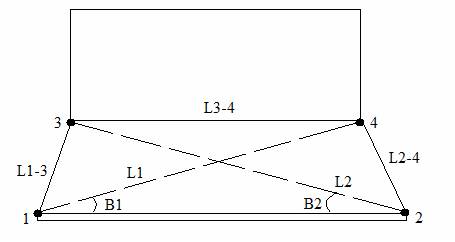 Рисунок 1- Схема разбивкиЖурнал «Угловых измерений»Теодолит	Дата	Журнал «Результат решения задачи»Условия выполнения задания:задание выполняется на геодезическом полигоне №1;для	выполнения	задания	каждому	участнику	Олимпиады	выдается	комплект поверенного геодезическогооборудования: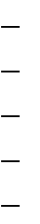 теодолит4Т30П,штатив с метрической резьбой, веха,рулетка металлическая, комплект шпилек (4 шт.).Время, отведенное на выполнение задачи 1 – 45 мин. Максимальное количество баллов – 18балловЗАДАЧА № 2Вынос проектной отметкиПеренести проектную отметку на конструкцию здания или сооружения от ближайшего репера с известной отметкой НRp. Передачу отметки выполнить через связующие точки А, В. Результаты занести в журнал техническогонивелирования.      Журнал «Технического нивелирования»Дата 	Нивелир 	Определение проектного отсчета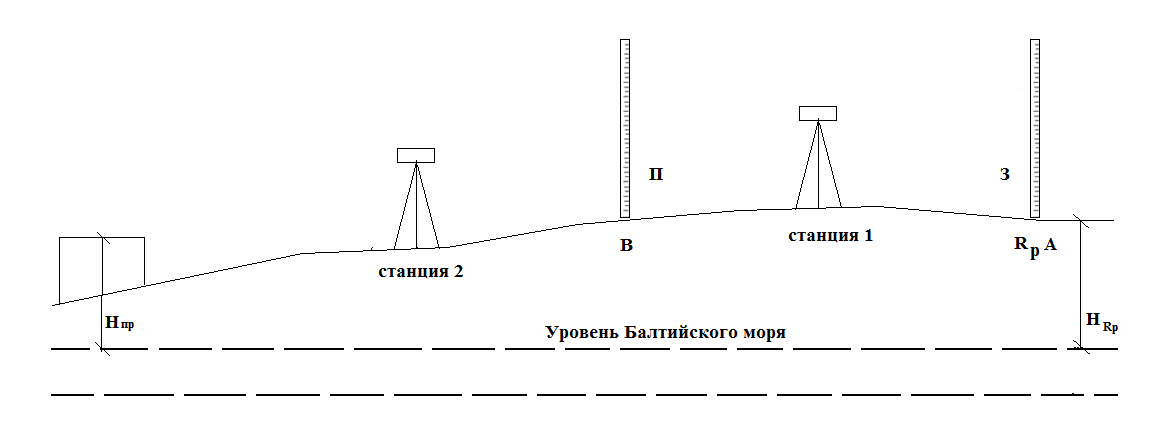 Рисунок – Схема выноса проектной отметкиУсловия выполнения задания:задание выполняется на геодезическом полигоне №2;для	выполнения	задания	каждому	участнику	Олимпиады	выдается	комплект поверенного геодезическогооборудования: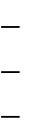 нивелирSokkiaB40-35, штативы с дюймовой резьбой , нивелирная рейка.Время, отведенное на выполнение задачи 2 – 45 мин. Максимальное количество баллов – 17балловЗадание:Выполнить сечение по крыльцу  А-А в масштабе 1:30 на листе А-4. В сечении указать  материалы, проставить размеры и высотные отметки. Данные по размерам  определить по исходным данным и согласно указанным условиям.Условия:Материал крыльца – монолитный  железобетон;Конструкцию крыльца выполнить по уплотненной песчано-щебеночной смеси;По периметру крыльца устроить котлован под  фундамент  на  400мм ниже уровня земли;Фундамент крыльца заглубить на 250 мм ниже уровня земли.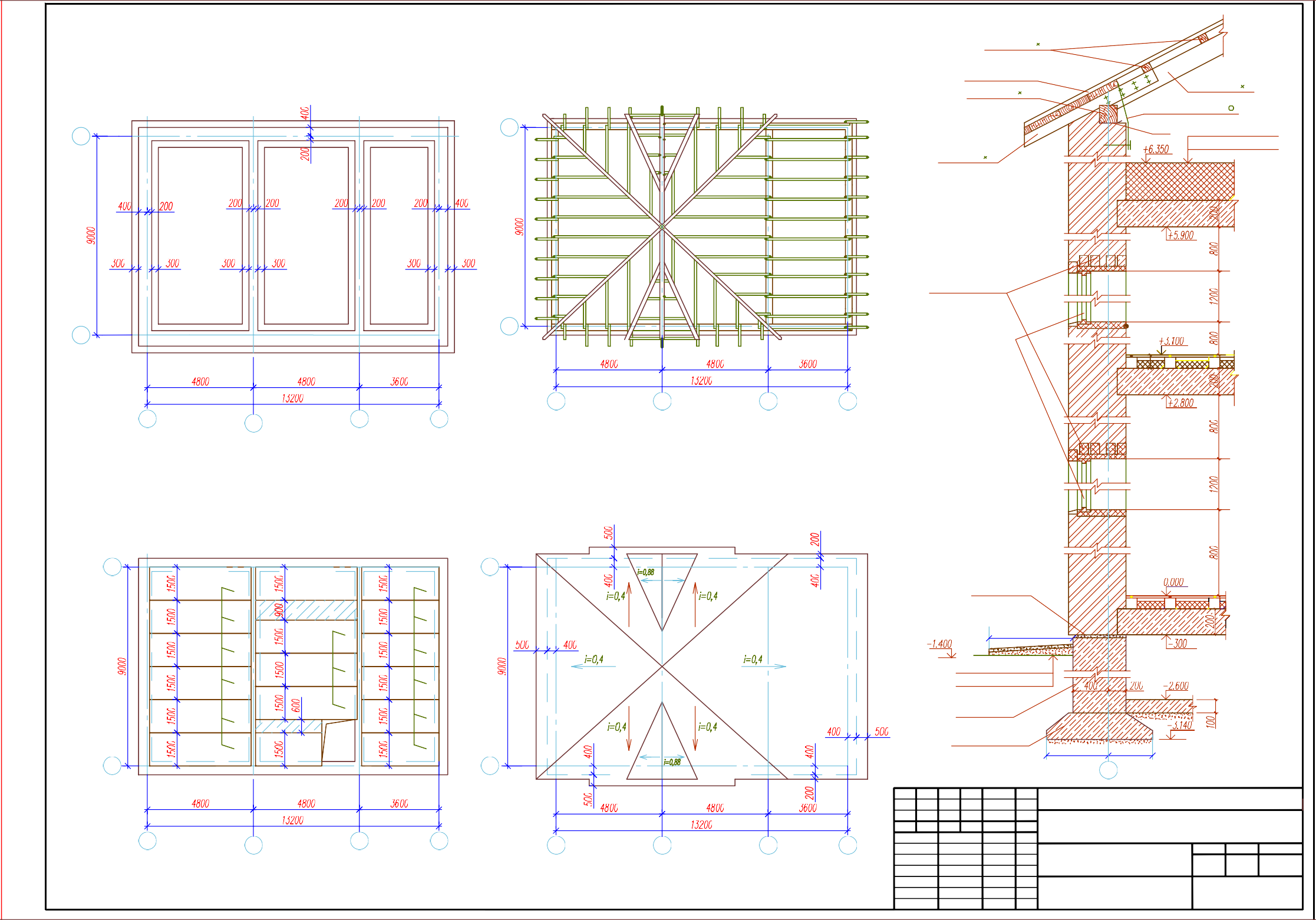 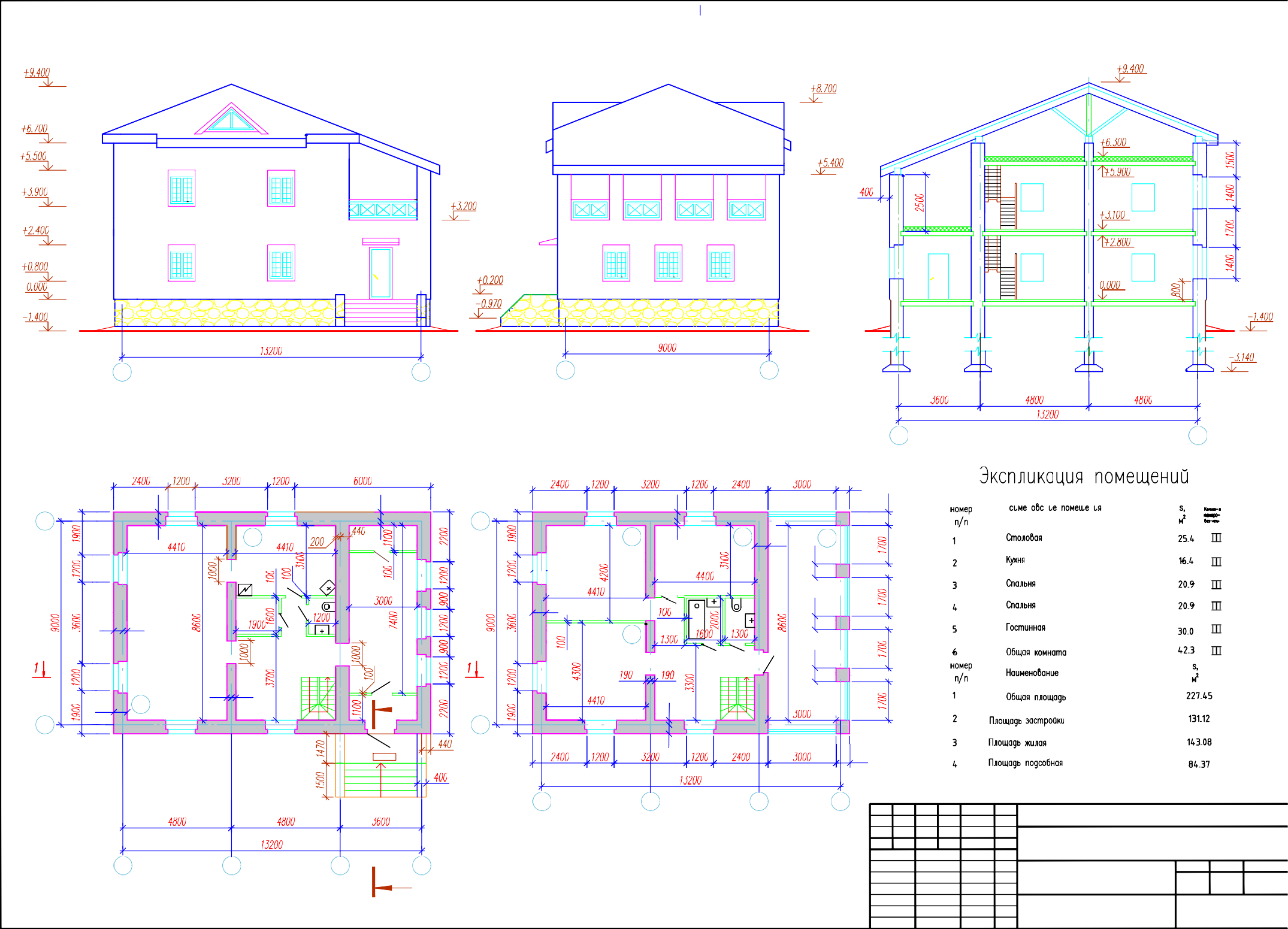 Методические материалыСП 118.13330.2012. Общественные здания и сооружения. Актуализированная редакция СНиП 31-06-2009СП 44.13330.2011 Административные и бытовые зданияСП 42.13330.2011 Градостроительство. Планировка и застройка.СНиП 3.01.03-84 Геодезические работы в строительствеСП 22.13330.2011 Основания зданий и сооружений.СНиП 12-03-2001 Безопасность труда в строительстве. Ч.1 Общие требования. – М.: 2002.СНиП 12-04-2002 Безопасность труда в строительстве. Ч.2 Строительное производство. – М.: 2003.СП 11-101-2003 (СНиП 11-01-95) Инструкция о порядке разработки, согласования, утверждения и составе проектной документации на строительство предприятий, зданий и сооружений. – М.: 1996.СП 11-101-95 Порядок разработки, согласования, утверждения и состав обоснований инвестиций в строительстве предприятий, зданий и сооружений. – М.: 1996. МДС-11-7. – М.: 1996. ГЭСН. Сборники 1,7,8,910,11,12,15. – М.: 2001.Барабанщиков Ю. Г. Строительные материалы и изделия : учебник / Ю. Г. Барабанщиков. - 6-е изд., стер. - М. : ИЦ «Академия», 2015. - 415 с. - (Профессиональное образование. Строительство и архитектура)Геодезия: учебник для студ. учреждений сред. проф. образования/М. И. Киселев, Д. Ш. Михелев. – 11-е изд., стер.- М.: Издательский центр «Академия», 2014.-384 с. ISBN 978-5-4468-0613-3.Гиршберг М. А. Геодезия: Учебник / М.А. Гиршберг. - М.: НИЦ ИНФРА-М, 2016. - 384 с.: 70x100 1/16. - (Высшее образование: Бакалавриат) (Переплёт) ISBN 978-5-16-006351-5Долгунов А.И., Меленцова Т.Б. Строительные конструкции: учебник для студ. Учреждений сред. проф. образования/2-ое изд., стер. – М.: Издательский центр «Академия», 2013.-432 с.Константинов В. М. Экологические основы природопользования : Учебник / В. М. Константинов, Ю. Б. Челидзе. - 16-е изд. , стер. - М. : ИЦ "Академия", 2016. - 240 с. - (Профессиональное образование)Прохорский, Г. В.  Информационные технологии в архитектуре и строительстве [Текст] : учеб. пособие для СПО / Г. В. Прохорский. - 2-е изд., стер. - М. : КноРус, 2012. - 264 с. - (Среднее профессиональное образование)Румынина, В. В.  Правовое обеспечение профессиональной деятельности [Текст] : учебник для СПО / В. В. Румынина. - 8е изд., испр. и доп. - М. : Академия, 2013. - 224 с. - (Среднее профессиональное образование).Русанова Т. Г. Организация технологических процессов при строительстве, эксплуатации и реконструкции строительных объектов : учебник / Т. Г. Русанова, Х. А. Абдулмажидов. - М. : Академия, 2015. - 352 с. - (Профессиональное образование. Профессиональный модуль). - Библиогр.: с. 346-347 Синянский И. А. Проектно-сметное дело : учебник для СПО / И. А. Синянский, Н. И. Манешина. - 9-е изд., стер. - М. : ИЦ «Академия», 2016. - 480 с. - (Профессиональное образование. Строительство и архитектура). Учебная литература: /Проектно-сметное дело/Доп.Соколов Г. К. Технология и организация строительства : учебник для СПО / Г. К. Соколов. - 12-е изд., стер. - М. : Академия, 2016. - 528 с. : ил., табл. - (Профессиональное образование. Строительство). - Библиография.: с. 517-518. - Предметный указатель.: с. 519-521Соколова С.В. Экономика организации : учебник для СПО / С.В Соколова. - М. : Академия, 2015. - . - (Профессиональное образование. Общепрофессиональные дисциплины). - Библиогр.: с. 172Федотов Г. А. Инженерная геодезия: учебник / Г.А. Федотов. - 6-е изд. - М.: НИЦ ИНФРА-М, 2016. - 479 с.: 60x90 1/16. - (Высшее образование) (Переплёт 7БЦ) ISBN 978-5-16-010346-4.№ п\пНаименование темы вопросовКол-во вопросовФормат вопросовФормат вопросовФормат вопросов№ п\пНаименование темы вопросовКол-во вопросовВыбор ответаМакс.балл Вариативный раздел тестового задания 1Конструктивные решения зданий и инженерных сооружений8142Основы проектирования и расчета  оснований и конструктивных элементов зданий и сооружений 8143Технология и организация строительного производства8144Геодезическое сопровождение работ8145Проектно-сметное дело 814ИТОГО:4020№ п\пНаименование темы вопросовКол-во вопросовКоличество балловКоличество балловКоличество баллов№ п\пНаименование темы вопросовКол-во вопросовВопрос на выбор ответаМакс.балл Вариативный раздел тестового задания 1Конструктивные решения зданий и инженерных сооружений8142Основы проектирования и расчета  оснований и конструктивных элементов зданий и сооружений 8143Технология и организация строительного производства8144Геодезическое сопровождение работ8145Проектно-сметное дело 814ИТОГО:4020№Критерии оценкиКоличество баллов1Качество письменной речи0-52Грамотность0-2№Критерии оценкиКоличество баллов1.Глубина понимания текста0-22.Независимость выполнения задания0-1№Критерии оценкиКоличество баллов1Правильность установки теодолита0-0.22Правильность взятия отсчетов0-0.53Правильность выполнения расчетов углов β0-0.34Правильность разбивки (выноса) здания и сооружения 0-25Точность разбивки здания и сооружения0-2№Критерии оценкиКоличество баллов1Правильность установки нивелира0-0.22Правильность взятия отсчетов по рейке0-0.33Правильность выполнения расчетов журнала нивелирования и проектного отсчета0-24Правильность разработки схемы выноса проектной отметки0-0.35Точность выноса проектной отметки0-2№Критерии оценкиКоличество баллов1Соответствие чертежа исходным данным0-62Правильность выполнения и детализация узлов0-103Правильность использования программного продукта AutoCAD для изображения разреза в заданном масштабе 0-64Соответствие выполненного чертежа требованиям  ГОСТ 21.501-2011 «Правила выполнения рабочей документации архитектурных и конструктивных решений»  и ГОСТ Р 21.1101-2013 «Основные требования к рабочей и проектной документации»0-3№Критерии оценкиКоличество баллов1Полнота перечня работ 0-12Соблюдений правил подсчета и верность расчета в соответствии  с Государственными элементными сметными нормами на строительные работы ГЭСН-2001 0-53Точность и полнота расчёта  объёмов работ в соответствии  с  с Государственными элементными сметными нормами на строительные работы ГЭСН-20010-4№ п\пНаименование темы вопросовКол-во вопросовФормат вопросовФормат вопросовФормат вопросов№ п\пНаименование темы вопросовКол-во вопросовОткрытая формаМакс.балл Вариативный раздел тестового задания 1Конструктивные решения зданий и инженерных сооружений8142Основы проектирования и расчета  оснований и конструктивных элементов зданий и сооружений 8143Технология и организация строительного производства8144Геодезическое сопровождение работ8145Проектно-сметное дело и экономика отрасли814ИТОГО:4020№ п/п№ п/п08.00.00 Техника и технологии строительства08.00.00 Техника и технологии строительства08.00.00 Техника и технологии строительства08.00.00 Техника и технологии строительства08.00.00 Техника и технологии строительства08.00.00 Техника и технологии строительства08.00.00 Техника и технологии строительства08.00.00 Техника и технологии строительства08.00.00 Техника и технологии строительства1.1.08.02.01 Строительство и эксплуатация зданий и сооружений№965 от 11 августа 2014 г.08.02.01 Строительство и эксплуатация зданий и сооружений№965 от 11 августа 2014 г.08.02.01 Строительство и эксплуатация зданий и сооружений№965 от 11 августа 2014 г.08.02.01 Строительство и эксплуатация зданий и сооружений№965 от 11 августа 2014 г.08.02.01 Строительство и эксплуатация зданий и сооружений№965 от 11 августа 2014 г.08.02.02 Строительство и эксплуатация инженерных сооружений№799 от 28 июля 2014 г.08.02.02 Строительство и эксплуатация инженерных сооружений№799 от 28 июля 2014 г.08.02.02 Строительство и эксплуатация инженерных сооружений№799 от 28 июля 2014 г.08.02.02 Строительство и эксплуатация инженерных сооружений№799 от 28 июля 2014 г.2.2.ОК 1. Понимать сущность и социальную значимость своей будущей профессии, проявлять к ней устойчивый интерес.ОК 3. Принимать решения в стандартных и нестандартных ситуациях и нести за них ответственность.ОК 4. Осуществлять поиск и использование информации, необходимой для эффективного выполнения профессиональных задач, профессионального и личностного развития.ОК 9. Ориентироваться в условиях частой смены технологий в профессиональной деятельности.ОК 1. Понимать сущность и социальную значимость своей будущей профессии, проявлять к ней устойчивый интерес.ОК 3. Принимать решения в стандартных и нестандартных ситуациях и нести за них ответственность.ОК 4. Осуществлять поиск и использование информации, необходимой для эффективного выполнения профессиональных задач, профессионального и личностного развития.ОК 9. Ориентироваться в условиях частой смены технологий в профессиональной деятельности.ОК 1. Понимать сущность и социальную значимость своей будущей профессии, проявлять к ней устойчивый интерес.ОК 3. Принимать решения в стандартных и нестандартных ситуациях и нести за них ответственность.ОК 4. Осуществлять поиск и использование информации, необходимой для эффективного выполнения профессиональных задач, профессионального и личностного развития.ОК 9. Ориентироваться в условиях частой смены технологий в профессиональной деятельности.ОК 1. Понимать сущность и социальную значимость своей будущей профессии, проявлять к ней устойчивый интерес.ОК 3. Принимать решения в стандартных и нестандартных ситуациях и нести за них ответственность.ОК 4. Осуществлять поиск и использование информации, необходимой для эффективного выполнения профессиональных задач, профессионального и личностного развития.ОК 9. Ориентироваться в условиях частой смены технологий в профессиональной деятельности.ОК 1. Понимать сущность и социальную значимость своей будущей профессии, проявлять к ней устойчивый интерес.ОК 3. Принимать решения в стандартных и нестандартных ситуациях и нести за них ответственность.ОК 4. Осуществлять поиск и использование информации, необходимой для эффективного выполнения профессиональных задач, профессионального и личностного развития.ОК 9. Ориентироваться в условиях частой смены технологий в профессиональной деятельности.ОК 1. Понимать сущность и социальную значимость своей будущей профессии, проявлять к ней устойчивый интерес.ОК 3. Принимать решения в стандартных и нестандартных ситуациях и нести за них ответственность.ОК 4. Осуществлять поиск и использование информации, необходимой для эффективного выполнения профессиональных задач, профессионального и личностного развития.ОК 9. Ориентироваться в условиях частой смены технологий в профессиональной деятельности.ОК 1. Понимать сущность и социальную значимость своей будущей профессии, проявлять к ней устойчивый интерес.ОК 3. Принимать решения в стандартных и нестандартных ситуациях и нести за них ответственность.ОК 4. Осуществлять поиск и использование информации, необходимой для эффективного выполнения профессиональных задач, профессионального и личностного развития.ОК 9. Ориентироваться в условиях частой смены технологий в профессиональной деятельности.ОК 1. Понимать сущность и социальную значимость своей будущей профессии, проявлять к ней устойчивый интерес.ОК 3. Принимать решения в стандартных и нестандартных ситуациях и нести за них ответственность.ОК 4. Осуществлять поиск и использование информации, необходимой для эффективного выполнения профессиональных задач, профессионального и личностного развития.ОК 9. Ориентироваться в условиях частой смены технологий в профессиональной деятельности.ОК 1. Понимать сущность и социальную значимость своей будущей профессии, проявлять к ней устойчивый интерес.ОК 3. Принимать решения в стандартных и нестандартных ситуациях и нести за них ответственность.ОК 4. Осуществлять поиск и использование информации, необходимой для эффективного выполнения профессиональных задач, профессионального и личностного развития.ОК 9. Ориентироваться в условиях частой смены технологий в профессиональной деятельности.3.3.уметь:переводить	(со	словарем) иностранные			тексты профессиональной направленности;знать:лексический (1200-1500 лексических единиц) и грамматический минимум, необходимый для чтения и перевода (со словарем) иностранных текстов профессиональной направленности.уметь:переводить	(со	словарем) иностранные			тексты профессиональной направленности;знать:лексический (1200-1500 лексических единиц) и грамматический минимум, необходимый для чтения и перевода (со словарем) иностранных текстов профессиональной направленности.уметь:переводить	(со	словарем) иностранные			тексты профессиональной направленности;знать:лексический (1200-1500 лексических единиц) и грамматический минимум, необходимый для чтения и перевода (со словарем) иностранных текстов профессиональной направленности.уметь:переводить	(со	словарем) иностранные			тексты профессиональной направленности;знать:лексический (1200-1500 лексических единиц) и грамматический минимум, необходимый для чтения и перевода (со словарем) иностранных текстов профессиональной направленности.уметь:переводить	(со	словарем) иностранные			тексты профессиональной направленности;знать:лексический (1200-1500 лексических единиц) и грамматический минимум, необходимый для чтения и перевода (со словарем) иностранных текстов профессиональной направленности.уметь:переводить (со словарем) иностранные тексты	профессиональной направленности;знать:лексический (1200-1500 лексических единиц) и грамматический минимум, необходимый для чтения и перевода (со словарем) иностранных текстов профессиональной направленности.уметь:переводить (со словарем) иностранные тексты	профессиональной направленности;знать:лексический (1200-1500 лексических единиц) и грамматический минимум, необходимый для чтения и перевода (со словарем) иностранных текстов профессиональной направленности.уметь:переводить (со словарем) иностранные тексты	профессиональной направленности;знать:лексический (1200-1500 лексических единиц) и грамматический минимум, необходимый для чтения и перевода (со словарем) иностранных текстов профессиональной направленности.уметь:переводить (со словарем) иностранные тексты	профессиональной направленности;знать:лексический (1200-1500 лексических единиц) и грамматический минимум, необходимый для чтения и перевода (со словарем) иностранных текстов профессиональной направленности.4.4.ОГСЭ.03. Иностранный языкОГСЭ.03. Иностранный языкОГСЭ.03. Иностранный языкОГСЭ.03. Иностранный языкОГСЭ.03. Иностранный языкОГСЭ.03. Иностранный языкОГСЭ.03. Иностранный языкОГСЭ.03. Иностранный языкОГСЭ.03. Иностранный языкНаименование заданияНаименование заданияНаименование заданияНаименование заданияНаименование заданияНаименование заданияНаименование заданияНаименование заданияНаименование заданияЗадачаЗадачаПеревод текстаПеревод текстаПеревод текстаПеревод текстаПеревод текстаМаксимальный балл 7 балловМаксимальный балл 7 баллов№Критерии оценкиКритерии оценкиКоличество балловКоличество балловКоличество балловКоличество балловКоличество балловКоличество балловКоличество балловКоличество баллов№Критерии оценкиКритерии оценки112-33-43-45-65-671.Содержател ьная идентичнос ть	текста переводаСодержател ьная идентичнос ть	текста переводаНеэквивален тная передача смысла: ошибки представляю т	собой грубое искажение содержания оригинала.Неэквивален тная передача смысла: ошибки представляю т	собой грубое искажение содержания оригинала.Неэквивален тная передача смысла: ошибки представляю т	собой искажение содержания оригинала.Неточность передачи смысла: ошибки приводят к неточной передаче смысла оригинала, но	неискажают его полностьюНеточность передачи смысла: ошибки приводят к неточной передаче смысла оригинала, но	неискажают его полностьюПогрешности перевода: погрешности перевода	не нарушают общего смысла оригинала.Погрешности перевода: погрешности перевода	не нарушают общего смысла оригинала.Эквивалентн ый перевод: содержатель ная идентичност ь	текста перевода2.Лексически е аспекты переводаЛексически е аспекты переводаИспользован ие эквиваленто в менее чем для	30% текстаИспользован ие эквиваленто в менее чем для	30% текстаИспользован ие эквиваленто в	дляперевода 40-50 % текстаИспользова ние эквивалент ов	дляперевода60-	70%Использова ние эквивалент ов	дляперевода60-	70%Использовани е эквивалентов для	перевода 80-90% текстаИспользовани е эквивалентов для	перевода 80-90% текстаИспользован ие эквивалентов для перевода 100% текстатекста3.Грамматиче ские аспекты переводаИспользован ие грамматичес ких эквиваленто в менее чем 30% текстаИспользован ие грамматичес ких эквиваленто в менее чем 30% текстаИспользован ие грамматичес ких эквиваленто в	для	40-50% текстаИспользова ние грамматиче ских эквивалент ов   для  60-70% текстаПогрешности в	переводе основных грамматическ их конструкций, характерных для профессионал ьного		стиля речиПогрешности в	переводе основных грамматическ их конструкций, характерных для профессионал ьного		стиля речиЭквивалентн ый перевод с использован ием основных грамматичес ких конструкций, характерных для профессиона льного стиля речи4.Соблюдени е языковых норм		и правил языка перевода: стилистиче ская идентичнос ть	текста переводаСоблюдение языковых норм	иправил языка перевода менее	чемдля	30	% текстаСоблюдение языковых норм	иправил языка перевода менее	чемдля	30	% текстаСоблюдение языковых норм	иправил языка перевода  для	40-50% текстаСоблюдени е языковых норм	и правил языка перевода для 60-70% текстаСоблюдение языковых норм и правил языка перевода	для 80-90		%текстаСоблюдение языковых норм и правил языка перевода	для 80-90		%текстаСоблюдение языковых норм	иправил языка перевода профессиона льного текстаНаименование заданияНаименование заданияНаименование заданияНаименование заданияНаименование заданияНаименование заданияНаименование заданияНаименование заданияЗадачаЗадачаЗадачаВыполнение действия, инструкция на выполнение которого задана в текстеВыполнение действия, инструкция на выполнение которого задана в текстеМаксимальный балл 3 баллаМаксимальный балл 3 баллаМаксимальный балл 3 балла1.Критерии оценкиКритерии оценкиКоличество балловКоличество балловКоличество балловКоличество балловКоличество балловКоличество баллов1.Критерии оценкиКритерии оценки1122332.50-75%50-75%75-95%75-95%95%-100%95%-100%3.Ответы на вопросы по текстуОтветы на вопросы по текстуНеэквивалентная передача смысла:ошибки представляют собой искажение содержания оригинала.Неэквивалентная передача смысла:ошибки представляют собой искажение содержания оригинала.Погрешности в ответах на вопросы, слабые знания основных грамматических конструкций, характерных для профессиональног о стиля речиПогрешности в ответах на вопросы, слабые знания основных грамматических конструкций, характерных для профессиональног о стиля речиЭквивалентные ответы на вопросы с использованием основных грамматических конструкций, характерных для профессиональног о стиля речиЭквивалентные ответы на вопросы с использованием основных грамматических конструкций, характерных для профессиональног о стиля речи№ п/п08.02.01 Строительство и эксплуатация зданий и сооружений, Приказ  № 965  от 11августа 2014г.08.02.01 Строительство и эксплуатация зданий и сооружений, Приказ  № 965  от 11августа 2014г.08.02.01 Строительство и эксплуатация зданий и сооружений, Приказ  № 965  от 11августа 2014г.ОК 3. Принимать решения в стандартных и нестандартных ситуациях и нести за них ответственность.ОК 6. Работать в коллективе и команде, эффективно общаться с коллегами, руководством, потребителями.ОК 3. Принимать решения в стандартных и нестандартных ситуациях и нести за них ответственность.ОК 6. Работать в коллективе и команде, эффективно общаться с коллегами, руководством, потребителями.ОК 3. Принимать решения в стандартных и нестандартных ситуациях и нести за них ответственность.ОК 6. Работать в коллективе и команде, эффективно общаться с коллегами, руководством, потребителями.ПК 2.1. Организовывать и выполнять подготовительные работы на строительной площадке.ПК 2.2. Организовывать и выполнять строительно-монтажные, ремонтные работы и работы по реконструкции строительных объектов.ПК 2.4. Осуществлять мероприятия по контролю качества выполняемых работ.ПК 2.1. Организовывать и выполнять подготовительные работы на строительной площадке.ПК 2.2. Организовывать и выполнять строительно-монтажные, ремонтные работы и работы по реконструкции строительных объектов.ПК 2.4. Осуществлять мероприятия по контролю качества выполняемых работ.ПК 2.1. Организовывать и выполнять подготовительные работы на строительной площадке.ПК 2.2. Организовывать и выполнять строительно-монтажные, ремонтные работы и работы по реконструкции строительных объектов.ПК 2.4. Осуществлять мероприятия по контролю качества выполняемых работ.ОП.04. Основы геодезииПМ.02 Выполнение технологических процессов при строительстве, эксплуатации и реконструкции строительных объектов МДК.02.02. Учет и контроль технологических процессовОП.04. Основы геодезииПМ.02 Выполнение технологических процессов при строительстве, эксплуатации и реконструкции строительных объектов МДК.02.02. Учет и контроль технологических процессовОП.04. Основы геодезииПМ.02 Выполнение технологических процессов при строительстве, эксплуатации и реконструкции строительных объектов МДК.02.02. Учет и контроль технологических процессов1Наименование заданияНаименование заданияНаименование задания2ЗадачаКритерии оценкиМакси-мальный балл10 баллов3Разбивка сооружения- Правильность центрирования теодолита- Правильность взятия отсчетов- Правильность выполнения расчета углов β- Правильность выноса расстояния d I-A- Правильность выноса расстояния d II-В- Правильность выноса расстояния  d II-С-  Точность разбивки здания и сооружениия0.5110.50.50.514Вынос проектной отметки- Правильность установки нивелира- Расчет разности нулей- Правильность выполнения расчетов превышений- Правильность выполнения постраничного контроля- Правильность выполнения расчетов отметок- Правильность выполнения расчета проектного отсчета, правильность заполнения журналов- Правильность разработки схемы выноса проектной отметки-  Точность выноса проектной отметки 0.50.50.5	0.50.50.50.50.50.50.5Вид, выполняемой работыНаличие специального оборудования(наименование)Наличие специального места выполнения задания (учебный кабинет, лаборатория, иное)Разбивка сооруженияОптический теодолит 4Т30П, штатив, рулетка 30м, веха, комплект шпилекГеодезический полигонВынос проектной отметкиОптический нивелир Berger SAL 20 ND, штатив, нивелирная рейкаГеодезический полигон№ п/пХарактеристики ФГОС СПОХарактеристики ФГОС СПОХарактеристики профессионального стандарта (при наличии)Характеристики профессионального стандарта (при наличии)108.02.01 Строительство и эксплуатация зданий и сооружений№965 от 11 августа .08.02.01 Строительство и эксплуатация зданий и сооружений№965 от 11 августа .ПС 16.025 Организатор строительного производстваПС 16.025 Организатор строительного производства2  В1. Участие в проектировании зданий и сооруженийВ2. Выполнение технологических процессов при строительстве, эксплуатации, ремонте иреконструкции строительных объектов.  В1. Участие в проектировании зданий и сооруженийВ2. Выполнение технологических процессов при строительстве, эксплуатации, ремонте иреконструкции строительных объектов.443ПК 1.2. Разрабатывать архитектурно-строительные чертежи с использованием информационных технологий.ПК 2.3. Проводить оперативный учет объемов выполняемых работ и расхода материальных ресурсов.ПК 1.2. Разрабатывать архитектурно-строительные чертежи с использованием информационных технологий.ПК 2.3. Проводить оперативный учет объемов выполняемых работ и расхода материальных ресурсов. А Организация производства однотипных строительных работ,ОТФ В Организация производства строительных работ на объекте капитального строительства А Организация производства однотипных строительных работ,ОТФ В Организация производства строительных работ на объекте капитального строительства4МДК 01.01.  Проектирование зданий и сооруженийМДК 02.02  Учет и контроль технологических процессов МДК 01.01.  Проектирование зданий и сооруженийМДК 02.02  Учет и контроль технологических процессов МДК 01.01.  Проектирование зданий и сооруженийМДК 02.02  Учет и контроль технологических процессов МДК 01.01.  Проектирование зданий и сооруженийМДК 02.02  Учет и контроль технологических процессов ЗадачаКритерии оценкиКритерии оценкиМаксимальный балл -25 балловВыполнение  архитектурно-строительного чертежа    согласно исходным даннымСоответствие работы исходным чертежам и требованиям ГОСТ 21.501-2011:- наличие  плана фундаментов;- наличие сечения по фундаменту;- соответствие  плана фундаментов заданному масштабу; - соответствие  сечения по фундаменту заданному масштабу;- соблюдение привязок к координационным осям на плане фундаментов;-соблюдение привязки к координационным осям конструктивных элементов в сечении по фундаменту;-наличие  текстовой надписи с указанием масштаба. Соответствие работы исходным чертежам и требованиям ГОСТ 21.501-2011:- наличие  плана фундаментов;- наличие сечения по фундаменту;- соответствие  плана фундаментов заданному масштабу; - соответствие  сечения по фундаменту заданному масштабу;- соблюдение привязок к координационным осям на плане фундаментов;-соблюдение привязки к координационным осям конструктивных элементов в сечении по фундаменту;-наличие  текстовой надписи с указанием масштаба. 2211111Выполнение  архитектурно-строительного чертежа    согласно исходным даннымПравильность выполнения и детализации узлов в заданном масштабе изображения в соответствии с ГОСТ 21.501-2011: - наличие  в  изображении сечения по фундаменту всех конструктивных элементов (соответствие заданию);- наличие    изображения материалов в сечении по фундаменту (штриховки);- наличие  высотных отметок фундаментного узла в соответствии  исходными данными - наличие и правильность устройства гидроизоляции по фундаментам в соответствии с исходными данными;-  наличие и соответствие текстовых пояснений на изображении сечения  исходным даннымПравильность выполнения и детализации узлов в заданном масштабе изображения в соответствии с ГОСТ 21.501-2011: - наличие  в  изображении сечения по фундаменту всех конструктивных элементов (соответствие заданию);- наличие    изображения материалов в сечении по фундаменту (штриховки);- наличие  высотных отметок фундаментного узла в соответствии  исходными данными - наличие и правильность устройства гидроизоляции по фундаментам в соответствии с исходными данными;-  наличие и соответствие текстовых пояснений на изображении сечения  исходным данным21111Выполнение  архитектурно-строительного чертежа    согласно исходным данным Правильность использования программного продукта AutoCAD для изображения разреза в заданном масштабе с учётом  ГОСТ 21.501-2011:- правильность использования аннотационного масштаба изображения - правильность выбора типа и веса линий- правильность применения типа и масштаба штриховок- правильность применения типа и высоты шрифта- правильность настройки простановки размеров- правильность настройки изображения высотных отметок Правильность использования программного продукта AutoCAD для изображения разреза в заданном масштабе с учётом  ГОСТ 21.501-2011:- правильность использования аннотационного масштаба изображения - правильность выбора типа и веса линий- правильность применения типа и масштаба штриховок- правильность применения типа и высоты шрифта- правильность настройки простановки размеров- правильность настройки изображения высотных отметок111111Выполнение  архитектурно-строительного чертежа    согласно исходным даннымОформление чертежа:- наличие и правильность расстановки размерных линий- наличие и правильность нанесения высотных отметок- наличие рамки и основной надписиОформление чертежа:- наличие и правильность расстановки размерных линий- наличие и правильность нанесения высотных отметок- наличие рамки и основной надписи112Подсчет объемов работПравильность выполнения подсчета объемов работ в соответствии с ГЭСН-2001:- полнота перечня работ в соответствии с заданием и рабочими чертежами- соблюдение правил подсчета объемов работ в соответствии с Государственными сметными элементными нормами ГЭСН-2001- правильность подсчета объемов кладки наружных стен в соответствии с заданными параметрами- правильность подсчета объема кладки внутренних стен в соответствии с заданными параметрами- правильность подсчета объемов работ по устройству перегородок в соответствии с заданными параметрами- правильность определения площадей проемов в соответствии с заданными параметрами- правильность арифметических расчетов в соответствии с заданными параметрами- подробность оформления расчета в соответствии с заданными параметрамиПравильность выполнения подсчета объемов работ в соответствии с ГЭСН-2001:- полнота перечня работ в соответствии с заданием и рабочими чертежами- соблюдение правил подсчета объемов работ в соответствии с Государственными сметными элементными нормами ГЭСН-2001- правильность подсчета объемов кладки наружных стен в соответствии с заданными параметрами- правильность подсчета объема кладки внутренних стен в соответствии с заданными параметрами- правильность подсчета объемов работ по устройству перегородок в соответствии с заданными параметрами- правильность определения площадей проемов в соответствии с заданными параметрами- правильность арифметических расчетов в соответствии с заданными параметрами- подробность оформления расчета в соответствии с заданными параметрами11122111Вид, выполняемой работыНаличие прикладной  компьютерной программы (наименование)Наличие специального оборудования(наименование)Наличие специального места выполнения задания (учебный кабинет, лаборатория, иное)Выполнение разрезаAutoCAD-2015Компьютеры на базе AMD X4 по специальности 08.02.01:- лаборатория информационных технологий в профессиональной деятельностиПодсчет объемов работпо специальности 08.02.01:- кабинет Проектирования производства работ Stone walls are one of the 1)_______________ construction methods known to mankind.oldThe 2)____________ stone walls are made laying up stones without any mortar.oneWith this method stones are held together by gravity. These walls are usually 3) _____________ at the base.largeIn Ireland and north-eastern UK counties this kind of wall 4) _____________ by farmers to create fences.makeIt was quite a long and labour-intensive method, but with no costs. When cement 5) ________________, the first mortared stone walls were created, where cement paste fills the gaps between the stones.appearThe first cements 6) _____________ using burnt gypsum or lime, mixed with water.makeConcrete includes Portland cement mixed with sand, gravel and water, which makes it resistant to 7) ________________.crackTo make it even 8) __________________, steel reinforcing bars can be added.resistMost stone walls today 9) _____________ using this method, because it is fast and cheap.makeAdvantagesDisadvantagesoldestfirstlargerwas madeappearedwere madecrackingmore resistantare madeAdvantagesDisadvantages- affordable price- is made of accessible raw material- long durability- good insulating properties- strong material- perfect for load-bearing systems- simple to use- offers increased comfort in the heat of the summer and the cold of the winter- good fire protection (heat resistant)- masonry must be built on a firm foundation to prevent settling and cracking- the foundation may need to be elaborate- heavy material- the structural requirements will have to be increasedingredientmaterialsconcretemixtureconcretebricksblocksстанцияТочка наблюденияПоложение вертикальногокругаОтсчет по горизонтальномукругуОтсчет по горизонтальномукругуЗначение угла из полуприемаЗначение угла из полуприемаСреднее значение углаСреднее значение углаДлин а  лини и, мстанцияТочка наблюденияПоложение вертикальногокругаградусыминутыградусыминутыградусыминутыДлин а  лини и, мПроектное расстояние L1-3:Проектное расстояние L2-4:Проектное расстояние L3-4:№ станцииТочки наблюденияОтсчеты порейке, ммОтсчеты порейке, ммПревышение, ммГоризонт инструмента (ГИ), мАбсолютнаяотметка (Н), м№ станцииТочки наблюденияЗаднийПереднийПревышение, ммГоризонт инструмента (ГИ), мАбсолютнаяотметка (Н), м№ станцииАбсолютная отметка (Н), мАбсолютная отметка (Н), мОтсчеты по рейке, ммГоризонт инструмента (ГИ), мПроектный отсчет (по рейке), мм№ станцииНВН ПрОтсчеты по рейке, ммГоризонт инструмента (ГИ), мПроектный отсчет (по рейке), мм